Presseinformation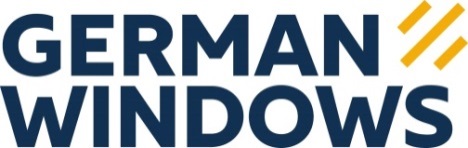 GERMAN WINDOWS, Woorteweg 12, 46354 Südlohn-OedingAbdruck honorarfrei. Belegexemplar und Rückfragen bitte an:dako pr, Manforter Str. 133, 51373 Leverkusen, Tel.: 02 14 – 20 69 1011/18-06GW GERMAN WINDOWS Südlohn GmbHGlasklar ins neue JahrGerman Windows unterstützt 500 Fachhändler mit Frühjahrsaktion zur Endkunden-Ansprache Aktive Fachhändler gesucht: Vom 7. Januar bis zum 30. April 2019 plant der Münsterländer Fensterbauer German Windows (Südlohn-Oeding) eine besondere Vertriebsaktion. Das Unternehmen möchte 500 Bauelemente-Fachhändler mit speziellen Rabatt- und Werbeaktionen gezielt beim Fensterverkauf unterstützen. Inhaltliche Kernpunkte sind die Themen Design, Sicherheit und Schallschutz. Interessenten können sich bis zum 21.12.2018 online registrieren – und zwar unter www.germanwindows.de/fruehjahrsaktion. Schon seit seiner Neuausrichtung im Jahr 2016 stellt Fensterhersteller German Windows (Südlohn-Oeding) die partnerschaftliche Beziehung zum Fachhandel explizit ins Zentrum der eigenen Arbeit. Daher hat sich das Münsterländische Unternehmen für 2019 eine Aktion überlegt, die den Bauelemente-Profis ihren Job „einfach einfach“ machen soll: Mit drei Aktionspaketen sollen die Fensterverkäufe von 500 Fachhändlern gesteigert werden. Schwerpunktthemen sind dabei die Bereiche Design, Sicherheit sowie Schallschutz. Neben finanziellen Einsparpotenzialen wird die Ansprache der Endkunden auch mit entsprechenden Werbemitteln unterstützt. Upgrade zum VorteilspreisDas Aktionspaket „Design“ sieht vor, dass Endkunden ein Fenster mit „Spectral“-Beschichtung aus dem Produktbereich GW 500 zum Preis eines Fensters mit Sonderfolie erhalten. Merkmale der Spectral-Profile sind die matte Optik sowie eine samtige Haptik. Die Oberflächen sind in hohem Maße schmutzabweisend, besonders witterungsbeständig und langlebig, da die lackveredelte Oberfläche – neben der Farbgebung – auch dem Schutz des Profils dient. So halten die Fenster dem Zahn der Zeit problemlos Stand.„Standhalten“ ist sogleich das Stichwort für die zweite Paketoption: Jahr für Jahr ist gerade in der noch dunklen Übergangszeit das Thema Einbruchschutz besonders relevant. Entscheiden sich Fachhändler für das Paket „Sicherheit“, können sie ihren Kunden hier einen klaren Mehrwert bieten: Zu Aktionspreisen haben diese die Möglichkeit, beim Kauf eines German Windows-Fensters aus den Produktlinien GW 300 oder GW 500 eine erhöhte Sicherheit zu wählen. In der Ruhe liegt die KraftWas es zu Hause ebenfalls zu sichern gilt, ist die eigene Gesundheit. Dauerhafte Lärmbelästigung ist hier längst als ernste Gefahr identifiziert, weshalb sich die besondere Berücksichtigung von Schallschutz-Maßnahmen lohnen kann. Zu diesem Zweck bietet German Windows auch ein Aktionspaket „Schallschutz“ an, welches moderne Lärmschutzfenster zum Sonderpreis beinhaltet. „Wir glauben an gute Beratung und freuen uns in jedem Fall schon auf die Registrierungen unserer Fachhandelspartner“, so German Windows-Gesamtvertriebsleiter Marc Schiffer.Weitere Infomationen zur Teilnahme an der German Windows-Frühjahrsaktion bekommen interessierte Fachhändler direkt beim Unternehmen (+49 2862 – 95 08 0) oder unter https://germanwindows.de/fruehjahrsaktion/.ca. 3.300 ZeichenDieser Text sowie printfähiges Bildmaterial sind auch online abrufbar unter: www.dako-pr.de.Bildunterschrift[18-06 Fruehjahrsaktion]Frühjahrsaktion bei German Windows: 500 Fachhändler werden mit speziellen Aktions-Paketen zu den Themen Design, Sicherheit und Schallschutz aktiv beim Fensterabverkauf untersützt. Foto: GW GERMAN WINDOWS, Südlohn-OedingRückfragen beantwortet gernGERMAN WINDOWS		           dako pr corporate communicationsDenise Schiffer			           Sina Kasper	Tel.: 0 28 62 – 95 08-120	           Tel.: 02 14 – 20 69 1-0		Fax: 0 28 62 – 95 08-121	           Fax: 02 14 – 20 69 1-50Mail: d.schiffer@germanwindows.de    Mail: s.kasper@dako-pr.de